Администрация Сыресинского сельского поселения Порецкого района  п о с т а-н о в л я е т:1. Утвердить прилагаемую муниципальную программу Сыресинского сельского поселения Порецкого района  «Развитие транспортной системы».2. Настоящее постановление вступает в силу со дня его официального опубликования и распространяется на правоотношения, возникшие с 1 января 2019 года.Глава  администрации Сыресинского сельского поселения                                                                Н.Н.АверьяноваУтвержденАпостановлением администрацииСыресинского сельского поселенияПорецкого района Чувашской Республикиот 27.02.2019   №29П А С П О Р Тмуниципальной программы Сыресинского сельского поселенияПорецкого района Чувашской Республики«Развитие транспортной системы» Раздел 1.   Приоритеты политики в сфере реализации муниципальной программы, цели, задачи, описание сроков и этапов реализации муниципальной программыПриоритеты государственной политики в сфере дорожного хозяйства и транспортного комплекса определены Стратегией национальной безопасности Российской Федерации, утвержденной Указом Президента Российской Федерации от 31 декабря 2015 г. № 683, национальными целями и стратегическими задачами развития Российской Федерации на период до 2024 года, обозначенными в Указе Президента Российской Федерации от 7 мая 2018 г. № 204, Стратегией социально-экономического развития Чувашской Республики до 2035 года, утвержденной постановлением Кабинета Министров Чувашской Республики от  28 июня 2018 г. № 254, ежегодными посланиями Главы Чувашской Республики Государственному Совету Чувашской Республики, Стратегией социально-экономического развития Порецкого района до 2035 года.Целью муниципальной программы Сыресинского сельского поселения Порецкого района Чувашской Республики «Развитие транспортной системы» (далее – Муниципальная программа) является формирование развитой сети автомобильных дорог и обеспечение доступности для населения безопасных и качественных транспортных услуг.Для достижения поставленной цели необходимо решение следующих задач:увеличение доли автомобильных дорог общего пользования местного значения, соответствующих нормативным требованиям, в их общей протяженности; снижение доли автомобильных дорог общего пользования местного значения, работающих в режиме перегрузки, в их общей протяженности.Муниципальная  программа будет реализовываться в 2019–2035 годах в три этапа:1 этап – 2019–2025 годы;2 этап – 2026–2030 годы;3 этап – 2031–2035 годы.Сведения о целевых индикаторах и показателях Муниципальной программы, подпрограмм Муниципальной программы и их значениях приведены в приложении № 1 к Муниципальной программе.Перечень целевых индикаторов и показателей носит открытый характер и предусматривает возможность корректировки в случае потери информативности целевого индикатора и показателя (достижения максимального значения) и изменения приоритетов государственной политики в рассматриваемой сфере.Раздел 2. Обобщенная характеристика основных мероприятий муниципальной программыВыстроенная в рамках Муниципальной программы система целевых ориентиров (цели, задачи, ожидаемые результаты) представляет собой четкую согласованную структуру, посредством которой установлена прозрачная и понятная связь реализации отдельных мероприятий с достижением конкретных целей на всех уровнях Муниципальной программы.Задачи Муниципальной программы будут решаться в рамках одной подпрограммы.Подпрограмма «Безопасные и качественные автомобильные дороги» объединяет одно основное мероприятие.Основное мероприятие 1. Мероприятия, реализуемые с привлечением межбюджетных трансфертов бюджетам другого уровня, которое включает в себя мероприятия по осуществлению дорожной деятельности, кроме деятельности по строительству, в отношении автомобильных дорог местного значения в границах населенных пунктов Сыресинского сельского поселения.Раздел 3. Обобщенная характеристика основных мероприятий муниципальной программы Общий объем финансирования муниципальной программы составляет 11 816,7 тыс. рублей, в том числе средства:федерального бюджета – 0,0 тыс. рублей;республиканского бюджета Чувашской Республики – 7396,7 тыс. рублей;бюджета Сыресинского сельского поселения – 4420,0 тыс. рублей.Прогнозируемый объем финансирования муниципальной программы на 1 этапе (в 2019–2025 годах) составит 4 869,7 тыс. рублей, в том числе:2019 год – 700,5 тыс. рублей;2020 год – 695,7 тыс.  рублей;2021 год – 694,7 тыс.  рублей;2022 год – 694,7 тыс.  рублей;2023 год – 694,7 тыс.  рублей;2024 год – 694,7 тыс.  рублей;2025 год – 694,7 тыс.  рублей; из них средства: федерального бюджета: 0,0 тыс. рублей, в том числе:2019 год – 0,0 тыс. рублей;2020 год – 0,0 тыс. рублей;2021 год – 0,0 тыс. рублей;2022 год – 0,0 тыс. рублей;2023 год – 0,0 тыс. рублей;2024 год – 0,0 тыс. рублей;2025 год – 0,0 тыс. рублей;республиканского бюджета Чувашской Республики –  3 049,7 тыс. рублей, в том числе:2019 год – 440,5 тыс. рублей;2020 год – 435,7 тыс.  рублей;2021 год – 434,7 тыс.  рублей;2022 год – 434,7 тыс.  рублей;2023 год – 434,7 тыс.  рублей;2024 год – 434,7 тыс.  рублей;2025 год – 434,7 тыс.  рублей;бюджета Сыресинского сельского поселения  –1 820,0 тыс. рублей, в том числе:2019 год – 260,0 тыс. рублей;2020 год – 260,0 тыс.  рублей;2021 год – 260,0 тыс.  рублей;2022 год – 260,0 тыс.  рублей;2023 год – 260,0 тыс.  рублей;2024 год – 260,0 тыс.  рублей;2025 год – 260,0 тыс.  рублей;На 2 этапе (в 2026–2030 годах) объем финансирования муниципальной программы составит 3473,5 тыс. рублей, из них средства:республиканского бюджета Чувашской Республики – 2173,5 тыс. рублей;бюджета Сыресинского сельского поселения  –1300,0 тыс. рублей.На 3 этапе (в 2031–2035 годах) объем финансирования муниципальной программы составит 3473,5 тыс. рублей, из них средства:республиканского бюджета Чувашской Республики – 2173,5 тыс. рублей;бюджета Сыресинского сельского поселения  – 1300,0 тыс. рублей.Объемы и источники финансирования муниципальной программы уточняются при формировании бюджета Сыресинского сельского поселения Порецкого района Чувашской Республики на очередной финансовый год и плановый период.Ресурсное обеспечение и прогнозная (справочная) оценка расходов за счет всех источников финансирования реализации Муниципальной программы приведены в приложении № 2 к настоящей Муниципальной программе.В Муниципальную программу включена подпрограмма, реализуемая в рамках Муниципальной программы, согласно приложению № 3  к настоящей Муниципальной программе.Приложение № 1к муниципальной программе Сыресинского сельского поселения «Развитие транспортной системы»С в е д е н и я о целевых индикаторах и показателях муниципальной программы Сыресинского сельского поселения Порецкого района Чувашской Республики«Развитие транспортной системы», подпрограмм муниципальной программы Сыресинского сельского поселения Порецкого района Чувашской Республики «Развитие транспортной системы» и их значенияхПриложение № 2 к муниципальной программе Сыресинского сельского поселенияПорецкого района Чувашской Республики «Развитие транспортной системы» РЕСУРСНОЕ ОБЕСПЕЧЕНИЕ                                                                                                    
реализации муниципальной программы Сыресинского сельского поселения Порецкого района Чувашской Республики «Развитие транспортной системы» за счет всех источников финансирования                                                                      Приложение № 3                                                                      к Муниципальной программе                                                                      Сыресинского сельского поселения Порецкого   района Чувашской Республики                                                                      «Развитие транспортной системы»ПАСПОРТ
подпрограммы «Безопасные и качественные автомобильные дороги» муниципальной программы Сыресинского сельского поселения Порецкого района Чувашской Республики  «Развитие транспортной системы»Раздел 1. Приоритеты и цели подпрограммы, общая характеристика участия органов местного самоуправления сельских поселений в реализации подпрограммыАвтомобильная дорога – объект транспортной инфраструктуры, предназначенный для движения транспортных средств и включающий в себя земельные участки в границах полосы отвода автомобильной дороги и расположенные на них или под ними конструктивные элементы (дорожное полотно, дорожное покрытие и подобные элементы) и дорожные сооружения, являющиеся ее технологической частью, – защитные дорожные сооружения, искусственные дорожные сооружения, производственные объекты, элементы обустройства автомобильных дорог.Протяженность автомобильных дорог общего пользования  местного значения в границах населенных пунктов Сыресинского сельского поселения  на 31 декабря 2018 г. составляла 12,3 км.   Важнейшей составной частью транспортной системы Сыресинского сельского поселения Порецкого района Чувашской Республики являются автомобильные дороги. От уровня транспортно-эксплуатационного состояния и развития сети автомобильных дорог общего пользования местного значения в границах населенных пунктов Сыресинского сельского поселения Порецкого района Чувашской Республики во многом зависит решение задачи достижения устойчивого экономического роста района, улучшения условий для предпринимательской деятельности и повышения качества жизни населения.В настоящее время одной из причин, сдерживающих социально-экономическое развитие, является неудовлетворительное состояние и недостаточный уровень развития существующей автомобильных дорог Сыресинского сельского поселения Порецкого района Чувашской Республики. Значительная часть автомобильных дорог общего пользования местного значения имеет высокую степень износа. Основная сеть автомобильных дорог в Сыресинском сельском поселении Порецкого района Чувашской Республики была сформирована в 80-е годы прошлого столетия. В течении длительного периода темпы износа автомобильных дорог Сыресинского сельского поселения Порецкого района Чувашской Республики были выше темпов восстановления и развития. Ускоренный износ этих автомобильных дорог был обусловлен высокими темпами роста парка автотранспортных средств и интенсивности движения на автомобильных дорогах общего пользования, а также увеличением в составе автотранспортных потоков доли большегрузных автомобилей.Важнейшим событием для дорожной отрасли стало создание с 1 января 2014 года муниципальный дорожный фонд Сыресинского сельского поселения Порецкого района Чувашской Республики, который аккумулируя целевые средства, направляемые на дорожную деятельность, является надежным источником финансирования. Концентрация средств дорожного фонда позволит улучшить состояние автомобильных дорог местного значения, повысит качество жизни населения.Все эти факторы в совокупности вызывают необходимость обеспечения существенно более высоких требований к техническому уровню и эксплуатационному состоянию дорог и дорожных сооружений, разработки и применения в этих целях новых технических норм, прогрессивных технических решений, дорожных технологий и материалов, систем организации движения, отвечающих современным потребностям. В этих условиях развитие инновационной деятельности в дорожном хозяйстве приобретает особую актуальность.Приоритетным направлением государственной политики в дорожной отрасли является выполнение Указа Президента Российской Федерации от 7 мая . № 204 «О национальных целях и стратегических задачах развития Российской Федерации на период до 2024 года», устанавливающего национальный проект «Безопасные и качественные автомобильные дороги», в целях реализации которого в муниципальную программу Сыресинского сельского поселения «Развитие транспортной системы» включена подпрограмма «Безопасные и качественные автомобильные дороги» (далее – подпрограмма).Основными целями подпрограммы являются:формирование развитой сети автомобильных дорог и обеспечение доступности для населения безопасных и качественных транспортных услуг.Раздел 2. Перечень и сведения о целевых индикаторах и показателях подпрограммы с расшифровкой плановых значений по годам ее реализацииЦелевыми индикаторами (показателями) подпрограммы являются:доля протяженности автомобильных дорог общего пользования местного значения в границах населенных пунктов Сыресинского сельского поселения Порецкого района Чувашской Республики, соответствующих нормативным требованиям, в их общей протяженности; протяженность автомобильных дорог местного значения в границах населенных пунктов Сыресинского сельского поселения Порецкого района Чувашской Республики, в отношении которых проведены работы по капитальному ремонту или ремонту;В результате реализации мероприятий подпрограммы ожидается достижение следующих целевых индикаторов и показателей:доля протяженности автомобильных дорог общего пользования местного значения в границах населенных пунктов Сыресинского сельского поселения Порецкого района Чувашской Республики, соответствующих нормативным требованиям, в их общей протяженности:в 2019 году – 63 процентав 2020 году – 68 процентовв 2021 году – 75 процентовв 2022 году – 76 процентовв 2023 году – 86 процентовв 2024 году – 89 процентовв 2025 году – 92 процентав 2030 году – 95 процентовв 2035 году – 95 процентовпротяженность автомобильных дорог местного значения в границах населенных пунктов Сыресинского сельского поселения Порецкого района Чувашской Республики, в отношении которых проведены работы по капитальному ремонту или ремонту:в 2019 году -  1 км.в 2020 году –  0,6 км.в 2021 году –  0,8 км.в 2022 году –  0,6 км.в 2023 году –  1,2 км.в 2024 году –  0,4 км.в 2025 году –  0,4 км.в 2030 году – 5 км.в 2035 году – 5 км..Раздел 3. Характеристики основных мероприятий, мероприятий подпрограммы с указанием сроков и этапов их реализацииПодпрограмма «Безопасные и качественные автомобильные дороги» включает в состав одно основное мероприятие:Основное мероприятие 1. «Мероприятия, реализуемые с привлечением межбюджетных трансфертов бюджетам другого уровня».Мероприятие 1.1. «Осуществление дорожной деятельности, кроме деятельности по строительтству в отношении автомобильных дорог местного значения в границах населенных пунктов». Реализация мероприятия предусматривает приведение в нормативное состояние автомобильных дорог общего пользования местного значения в границах населенных пунктов поселения, не отвечающих нормативным требованиям, поддержание надлежащего технического состояния автомобильных дорог, капитальный ремонт, ремонт и содержание автомобильных дорог общего пользования местно значения в границах населенных пунктов поселения (в рамках софинансирования),  организацию и обеспечение безопасности дорожного движения, а так же зимнее содержание автомобильных догор местного значения в границах населенных пунктов Сыресинского сельского поселения Порецкого района Чувашской Республики.Подпрограмма реализуется в 2019–2035 годах в три этапа:1 этап – 2019–2025 годы;2 этап – 2026–2030 годы;3 этап – 2031–2035 годы.Раздел 4. Обоснование объема финансовых ресурсов, необходимых для реализации подпрограммы (с расшифровкой по источникам финансирования, по этапам и годам реализации подпрограммы).Общий объем финансирования подпрограммы составляет 11 816,7 тыс. рублей, в том числе средства:федерального бюджета – 0,0 тыс. рублей;республиканского бюджета Чувашской Республики – 7396,7 тыс. рублей;бюджета Сыресинского сельского поселения – 4420,0 тыс. рублей.Прогнозируемый объем финансирования подпрограммы на 1 этапе (в 2019–2025 годах) составит 4 869,7 тыс. рублей, в том числе:2019 год – 700,5 тыс. рублей;2020 год – 695,7 тыс.  рублей;2021 год – 694,7 тыс.  рублей;2022 год – 694,7 тыс.  рублей;2023 год – 694,7 тыс.  рублей;2024 год – 694,7 тыс.  рублей;2025 год – 694,7 тыс.  рублей; из них средства: федерального бюджета: 0,0 тыс. рублей, в том числе:2019 год – 0,0 тыс. рублей;2020 год – 0,0 тыс. рублей;2021 год – 0,0 тыс. рублей;2022 год – 0,0 тыс. рублей;2023 год – 0,0  тыс. рублей;2024 год – 0,0 тыс. рублей;2025 год – 0,0 тыс. рублей;республиканского бюджета Чувашской Республики – 3 048,7 тыс. рублей, в том числе:2019 год – 440,5 тыс. рублей;2020 год – 435,7 тыс.  рублей;2021 год – 434,7 тыс.  рублей;2022 год – 434,7 тыс.  рублей;2023 год – 434,7 тыс.  рублей;2024 год – 434,7 тыс.  рублей;2025 год – 434,7 тыс.  рублей;бюджета Сыресинского сельского поселения  –1 820,0 тыс. рублей, в том числе:2019 год – 260,0 тыс. рублей;2020 год – 260,0 тыс.  рублей;2021 год – 260,0 тыс.  рублей;2022 год – 260,0 тыс.  рублей;2023 год – 260,0 тыс.  рублей;2024 год – 260,0 тыс.  рублей;2025 год – 260,0 тыс.  рублей.На 2 этапе (в 2026–2030 годах) объем финансирования подпрограммы составит 3473,5 тыс. рублей, из них средства:республиканского бюджета Чувашской Республики – 2173,5 тыс. рублей;бюджета Сыресинского сельского поселения  – 1300,0 тыс. рублей.На 3 этапе (в 2031–2035 годах) объем финансирования подпрограммы составит 3473,5 тыс. рублей, из них средства:республиканского бюджета Чувашской Республики – 2173,5 тыс. рублей;бюджета Сыресинского сельского поселения  - 1300,0 тыс. рублей.Объемы финансирования подпрограммы подлежат ежегодному уточнению исходя из реальных возможностей бюджета Сыресинского сельского поселения Порецкого района Чувашской Республики.Ресурсное обеспечение подпрограммы за счет всех источников финансирования приведено в приложении к настоящей подпрограмме и ежегодно будет уточняться.Приложение к подпрограмме «Безопасные и качественные автомобильные дороги» муниципальной программы Сыресинского сельского поселения «Развитие транспортной системы»Ресурсное обеспечениеподпрограммы «Безопасные и качественные автомобильные дороги» муниципальной программы Сыресинского сельского поселения Порецкого района Чувашской Республики «Развитие транспортной системы»Чёваш РеспубликинчиПёрачкав район.нСыреси администрацй.нял поселений.ЙЫШЁНУ 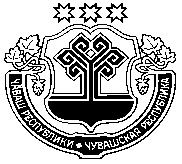 АдминистрацияСыресинского сельского поселения Порецкого районаЧувашской РеспубликиПОСТАНОВЛЕНИЕ          27.02.2019 № 29          27.02. 2019 № 29Сыреси салис. СыресиОб утверждении муниципальной программы Сыресинского сельского поселения Порецкого района «Развитие транспортной системы»  Ответственный исполнитель муниципальной программы–Администрация Сыресинского сельского поселения Порецкого района Чувашской РеспубликиСоисполнители муниципальной программы–Отдел строительства, дорожного хозяйства и ЖКХ администрации Порецкого района (по согласованию)Подпрограммы муниципальной программы–«Безопасные и качественные автомобильные дороги»Цель муниципальной программы–формирование развитой сети автомобильных дорог и обеспечение доступности для населения безопасных и качественных транспортных услуг Задачи муниципальной программы–увеличение доли автомобильных дорог общего пользования местного значения, соответствующих нормативным требованиям, в их общей протяженности; снижение доли автомобильных дорог общего пользования местного значения, работающих в режиме перегрузки, в их общей протяженности.Целевые индикаторы и показатели муниципальной программы–достижение к 2036 году следующих показателей:доля автомобильных дорог общего пользования местного значения в границах населенных пунктов Сыресинского сельского поселения Порецкого района Чувашской Республики, соответствующих нормативным требованиям, в их общей протяженности – 95 процентов.Срок и этапы реализации муниципальной программы–2019–2035 годы:1 этап – 2019–2025 годы;2 этап – 2026–2030 годы;3 этап – 2031–2035 годы Объемы финансирования муниципальной программы с разбивкой по годам ее реализации–общий объем финансирования муниципальной программы составляет 11 816,7 тыс. рублей,в том числе:2019 год – 700,5 тыс. рублей;2020 год – 695,7  тыс. рублей;2021 год – 694,7  тыс. рублей;2022 год – 694,7  тыс. рублей;2023 год – 694,7   тыс. рублей;2024 год – 694,7  тыс. рублей;2025 год – 694,7  тыс. рублей;2026-2030 годы – 3 473,5 тыс. рублей;2031-2035 годы – 3 473,5 тыс. рублей            из них средства: федерального бюджета: 0,0 тыс. рублей,в том числе:2019 год – 0,0 тыс. рублей;2020 год – 0,0  тыс. рублей;2021 год – 0,0  тыс. рублей;2022 год – 0,0  тыс. рублей;2023 год – 0,0   тыс. рублей;2024 год – 0,0  тыс. рублей;2025 год – 0,0  тыс. рублей;2026-2030 годы – 0,0 тыс. рублей;2031-2035 годы – 0,0 тыс. рублейреспубликанского бюджета Чувашской Республики – 7 396,7 тыс. рублей, в том числе:2019 год – 440,5 тыс. рублей;2020 год – 435,7  тыс. рублей;2021 год – 434,7  тыс. рублей;2022 год – 434,7 тыс. рублей;2023 год – 434,7   тыс. рублей;2024 год – 434,7  тыс. рублей;2025 год – 434,7 тыс. рублей;2026-2030 годы – 2173,5 тыс. рублей;2031-2035 годы – 2173,5 тыс. рублейбюджета Сыресинского сельского поселения – 4 420,0 тыс. рублей, в том числе:2019 год – 260,0 тыс. рублей;2020 год – 260,0  тыс. рублей;2021 год – 260,0  тыс. рублей;2022 год – 260,0  тыс. рублей;2023 год – 260,0   тыс. рублей;2024 год – 260,0  тыс. рублей;2025 год – 260,0  тыс. рублей;2026-2030 годы – 1300,0 тыс. рублей;2031-2035 годы – 1300,0 тыс. рублей.Объемы и источники финансирования муниципальной программы уточняются при формировании бюджета Сыресинского сельского поселения Порецкого района Чувашской Республики на очередной финансовый год и плановый периодОжидаемые результаты реализации муниципальной программы–Ожидаемые результаты реализации муниципальной  программы:	увеличение протяженности автомобильных дорог общего пользования местного значения в границах населенных пунктов Сыресинского сельского поселения Порецкого района Чувашской Республики, находящихся в нормативном состоянии;увеличение доли автомобильных дорог общего пользования местного значения в границах населенных пунктов Сыресинского сельского поселения Порецкого района Чувашской Республики, соответствующих нормативным требованиям, в их общей протяженности снижение доли автомобильных дорог общего пользования местного значения, работающих в режиме перегрузки, в их общей протяженности№ппЦелевой индикатори показатель (наименование)Единица измеренияЕдиница измеренияЗначения целевых индикаторов и показателейЗначения целевых индикаторов и показателейЗначения целевых индикаторов и показателейЗначения целевых индикаторов и показателейЗначения целевых индикаторов и показателейЗначения целевых индикаторов и показателейЗначения целевых индикаторов и показателейЗначения целевых индикаторов и показателейЗначения целевых индикаторов и показателейЗначения целевых индикаторов и показателейЗначения целевых индикаторов и показателей№ппЦелевой индикатори показатель (наименование)Единица измеренияЕдиница измерения2018год2019год2020год2021год2021год2022год2023год2024год2025год2030год2035год1233456678910111213Муниципальная программа Сыресинского сельского поселения Порецкого района Чувашской Республики «Развитие транспортной системы»Муниципальная программа Сыресинского сельского поселения Порецкого района Чувашской Республики «Развитие транспортной системы»Муниципальная программа Сыресинского сельского поселения Порецкого района Чувашской Республики «Развитие транспортной системы»Муниципальная программа Сыресинского сельского поселения Порецкого района Чувашской Республики «Развитие транспортной системы»Муниципальная программа Сыресинского сельского поселения Порецкого района Чувашской Республики «Развитие транспортной системы»Муниципальная программа Сыресинского сельского поселения Порецкого района Чувашской Республики «Развитие транспортной системы»Муниципальная программа Сыресинского сельского поселения Порецкого района Чувашской Республики «Развитие транспортной системы»Муниципальная программа Сыресинского сельского поселения Порецкого района Чувашской Республики «Развитие транспортной системы»Муниципальная программа Сыресинского сельского поселения Порецкого района Чувашской Республики «Развитие транспортной системы»Муниципальная программа Сыресинского сельского поселения Порецкого района Чувашской Республики «Развитие транспортной системы»Муниципальная программа Сыресинского сельского поселения Порецкого района Чувашской Республики «Развитие транспортной системы»Муниципальная программа Сыресинского сельского поселения Порецкого района Чувашской Республики «Развитие транспортной системы»Муниципальная программа Сыресинского сельского поселения Порецкого района Чувашской Республики «Развитие транспортной системы»Муниципальная программа Сыресинского сельского поселения Порецкого района Чувашской Республики «Развитие транспортной системы»Муниципальная программа Сыресинского сельского поселения Порецкого района Чувашской Республики «Развитие транспортной системы»1.Доля автомобильных дорог общего пользования местного значения в границах населенных пунктов Сыресинского сельского поселения Порецкого района Чувашской Республики, соответствующих нормативным требованиям, в их общей протяженностиДоля автомобильных дорог общего пользования местного значения в границах населенных пунктов Сыресинского сельского поселения Порецкого района Чувашской Республики, соответствующих нормативным требованиям, в их общей протяженностипроцентов6263687575768689929595Подпрограмма «Безопасные и качественные автомобильные дороги»Подпрограмма «Безопасные и качественные автомобильные дороги»Подпрограмма «Безопасные и качественные автомобильные дороги»Подпрограмма «Безопасные и качественные автомобильные дороги»Подпрограмма «Безопасные и качественные автомобильные дороги»Подпрограмма «Безопасные и качественные автомобильные дороги»Подпрограмма «Безопасные и качественные автомобильные дороги»Подпрограмма «Безопасные и качественные автомобильные дороги»Подпрограмма «Безопасные и качественные автомобильные дороги»Подпрограмма «Безопасные и качественные автомобильные дороги»Подпрограмма «Безопасные и качественные автомобильные дороги»Подпрограмма «Безопасные и качественные автомобильные дороги»Подпрограмма «Безопасные и качественные автомобильные дороги»Подпрограмма «Безопасные и качественные автомобильные дороги»Подпрограмма «Безопасные и качественные автомобильные дороги»1.Протяженность автомобильных дорог общего пользования местного значения в границах населенных пунктов Сыресинского сельского поселения Порецкого района Чувашской Республики, находящихся в нормативном состоянииПротяженность автомобильных дорог общего пользования местного значения в границах населенных пунктов Сыресинского сельского поселения Порецкого района Чувашской Республики, находящихся в нормативном состояниикм7,988,69,49,49,610,811,211,612122.Протяженность автомобильных дорог общего пользования местного значения в границах населенных пунктов Сыресинского сельского поселения, в отношении которых проведены работы по капитальному ремонту или ремонтуПротяженность автомобильных дорог общего пользования местного значения в границах населенных пунктов Сыресинского сельского поселения, в отношении которых проведены работы по капитальному ремонту или ремонтукмх10,60,80,80,61,20,40,455СтатусНаименование муниципальной программы поселения (подпрограммы муниципальной программы поселения),  основного мероприятияКод бюджетной классификацииКод бюджетной классификацииКод бюджетной классификацииКод бюджетной классификацииИсточники финансированияРасходы по годам, тыс. рублейРасходы по годам, тыс. рублейРасходы по годам, тыс. рублейРасходы по годам, тыс. рублейРасходы по годам, тыс. рублейРасходы по годам, тыс. рублейРасходы по годам, тыс. рублейРасходы по годам, тыс. рублейРасходы по годам, тыс. рублейСтатусНаименование муниципальной программы поселения (подпрограммы муниципальной программы поселения),  основного мероприятияГРБСРзПрЦСРВРИсточники финансирования2019 год2020 год2021 год2022 год2023 год2024 год2025 год2026-20302031-203512345678910111213141516Муниципальная программа Сыресинского сельского поселения Порецкого района Чувашской Республики«Развитие транспортной системы»Ч200000000всего700,5695,7694,7694,7694,7694,7694,73473,53473,5Муниципальная программа Сыресинского сельского поселения Порецкого района Чувашской Республики«Развитие транспортной системы»федеральный бюджет0,00,00,00,00,00,00,00,00,0Муниципальная программа Сыресинского сельского поселения Порецкого района Чувашской Республики«Развитие транспортной системы»9930409Ч2103S4190240республиканский бюджет Чувашской Республики440,5435,7434,7434,7434,7434,7434,72173,52173,59930409Ч2103S4190240бюджет Сыресинского сельского поселения260,0260,0260,0260,0260,0260,0260,01300,01300,0Подпрограмма«Безопасные и качественные автомобильные дороги»Ч210000000всего700,5695,7694,7694,7694,7694,7694,73473,53473,5Подпрограмма«Безопасные и качественные автомобильные дороги»федеральный бюджет0,00,00,00,00,00,00,00,00,0Подпрограмма«Безопасные и качественные автомобильные дороги»9930409Ч2103S4190240республиканский бюджет Чувашской Республики440,5435,7434,7434,7434,7434,7434,72173,52173,5Подпрограмма«Безопасные и качественные автомобильные дороги»9930409Ч2103S4190240бюджет Сыресинского сельского поселения260,0260,0260,0260,0260,0260,0260,01300,01300,0Основное мероприятие 1Мероприятия, реализуемые с привлечением межбюджетных трансфертов бюджетам другого уровняЧ210300000всего700,5695,7694,7694,7694,7694,7694,73473,53473,5Основное мероприятие 1Мероприятия, реализуемые с привлечением межбюджетных трансфертов бюджетам другого уровняфедеральный бюджет0,00,00,00,00,00,00,00,00,0Основное мероприятие 1Мероприятия, реализуемые с привлечением межбюджетных трансфертов бюджетам другого уровня9930409Ч2103S4190240республиканский бюджет Чувашской Республики440,5435,7434,7434,7434,7434,7434,72173,52173,5Основное мероприятие 1Мероприятия, реализуемые с привлечением межбюджетных трансфертов бюджетам другого уровня9930409Ч2103S4190240бюджет Сыресинского сельского поселения260,0260,0260,0260,0260,0260,0260,01300,01300,0Ответственный исполнитель подпрограммыАдминистрация Сыресинского сельского поселения Порецкого района Чувашской  Республики Соисполнители подпрограммыОтдел строительства, дорожного хозяйства и ЖКХ администрации Порецкого района (по согласованию)Цели подпрограммы (если имеются)формирование развитой сети автомобильных дорог и обеспечение доступности для населения безопасных и качественных транспортных услугЗадачи подпрограммыобеспечение функционирования сети автомобильных дорог общего пользования местного значения в границах населенных пунктовЦелевые индикаторы и показатели подпрограммыв 2036 году будут достигнуты следующие результаты:протяженность автомобильных дорог общего пользования местного значения в границах населенных пунктов Сыресинского сельского поселения Порецкого района Чувашской Республики, находящихся в нормативном состоянии – 95 процентов; протяженность автомобильных дорог местного значения в границах населенных пунктов Сыресинского сельского поселения Порецкого района Чувашской Республики, в отношении которых проведены работы по капитальному ремонту или ремонту – 10 км; Этапы и сроки реализации подпрограммы2019-2035 годы:1 этап – 2019–2025 годы;2 этап – 2026–2030 годы;3 этап – 2031–2035 годы.Объемы финансирования подпрограммы с разбивкой по годам реализации программыобщий объем финансирования подпрограммы составляет 11816,7 тыс. рублей,в том числе:2019 год – 700,5 тыс. рублей;2020 год – 695,7  тыс. рублей;2021 год – 694,7  тыс. рублей;2022 год – 694,7  тыс. рублей;2023 год – 694,7   тыс. рублей;2024 год – 694,7  тыс. рублей;2025 год – 694,7 тыс. рублей;2026-2030 годы – 3473,5 тыс. рублей;2031-2035 годы – 3473,5 тыс. рублей            из них средства: федерального бюджета: 0,0 тыс. рублей,в том числе:2019 год – 0,0 тыс. рублей;2020 год – 0,0  тыс. рублей;2021 год – 0,0  тыс. рублей;2022 год – 0,0  тыс. рублей;2023 год – 0,0   тыс. рублей;2024 год – 0,0  тыс. рублей;2025 год – 0,0  тыс. рублей;2026-2030 годы – 0,0 тыс. рублей;2031-2035 годы – 0,0 тыс. рублейреспубликанского бюджета Чувашской Республики – 7396,7 тыс. рублей, в том числе:2019 год – 440,5 тыс. рублей;2020 год – 435,7  тыс. рублей;2021 год – 434,7 тыс. рублей;2022 год – 434,7 тыс. рублей;2023 год – 434,7   тыс. рублей;2024 год – 434,7  тыс. рублей;2025 год – 434,7  тыс. рублей;2026-2030 годы – 2173,5 тыс. рублей;2031-2035 годы – 2173,5 тыс. рублейбюджета Сыресинского сельского поселения – 4420,0 тыс. рублей, в том числе:2019 год – 260,0 тыс. рублей;2020 год – 260,0  тыс. рублей;2021 год – 260,0  тыс. рублей;2022 год – 260,0  тыс. рублей;2023 год – 260,0   тыс. рублей;2024 год – 260,0  тыс. рублей;2025 год – 260,0  тыс. рублей;2026-2030 годы – 1300,0 тыс. рублей;2031-2035 годы –1300,0 тыс. рублей Объемы и источники финансирования подпрограммы уточняются при формировании бюджета Сыресинского сельского поселения Порецкого района Чувашской Республики на очередной финансовый год и плановый периодОжидаемые результаты реализации подпрограммыОжидаемые результаты реализации   подпрограммы:	–	повышение конкурентоспособности и рентабельности дорожного хозяйства;- создание конкурентной среды, стимулирующей развитие малого и среднего предпринимательства и привлечение внебюджетных инвестиций в развитие транспортной инфраструктуры;- повышение уровня безопасности на транспорте;- прирост протяженности автомобильных дорог общего пользования местного значения в границах населенных пунктов Сыресинского сельского поселения Порецкого района Чувашской Республики, отвечающих нормативным требованиям;- повышение уровня безопасности дорожного движения и эффективности управления транспортными потоками.СтатусНаименование муниципальной программы поселения (подпрограммы муниципальной программы поселения),  основного мероприятияКод бюджетной классификацииКод бюджетной классификацииКод бюджетной классификацииКод бюджетной классификацииИсточники финансированияРасходы по годам, тыс. рублейРасходы по годам, тыс. рублейРасходы по годам, тыс. рублейРасходы по годам, тыс. рублейРасходы по годам, тыс. рублейРасходы по годам, тыс. рублейРасходы по годам, тыс. рублейРасходы по годам, тыс. рублейРасходы по годам, тыс. рублейСтатусНаименование муниципальной программы поселения (подпрограммы муниципальной программы поселения),  основного мероприятияГРБСРзПрЦСРВРИсточники финансирования2019 год2020 год2021 год2022 год2023 год2024 год2025 год2026-20302031-203512345678910111213141516Подпрограм-
ма«Безопасные и качественные автомобильные дороги»ххЦ210000000хВсего700,5695,7694,7694,7694,7694,7694,73473,53473,5Подпрограм-
ма«Безопасные и качественные автомобильные дороги»ххххфедеральный бюджет0,00,00,00,00,00,00,00,00,0Подпрограм-
ма«Безопасные и качественные автомобильные дороги»9930409Ч2103S4190240республиканский бюджет Чувашской Республики440,5435,7434,7434,7434,7434,7434,72173,52173,5Подпрограм-
ма«Безопасные и качественные автомобильные дороги»9930409Ч2103S4190240бюджеты сельских поселений260,0260,0260,0260,0260,0260,0260,01300,01300,0Цель: формирование развитой сети автомобильных дорог и обеспечение доступности для населения безопасных и качественных транспортных услугЦель: формирование развитой сети автомобильных дорог и обеспечение доступности для населения безопасных и качественных транспортных услугЦель: формирование развитой сети автомобильных дорог и обеспечение доступности для населения безопасных и качественных транспортных услугЦель: формирование развитой сети автомобильных дорог и обеспечение доступности для населения безопасных и качественных транспортных услугЦель: формирование развитой сети автомобильных дорог и обеспечение доступности для населения безопасных и качественных транспортных услугЦель: формирование развитой сети автомобильных дорог и обеспечение доступности для населения безопасных и качественных транспортных услугЦель: формирование развитой сети автомобильных дорог и обеспечение доступности для населения безопасных и качественных транспортных услугЦель: формирование развитой сети автомобильных дорог и обеспечение доступности для населения безопасных и качественных транспортных услугЦель: формирование развитой сети автомобильных дорог и обеспечение доступности для населения безопасных и качественных транспортных услугЦель: формирование развитой сети автомобильных дорог и обеспечение доступности для населения безопасных и качественных транспортных услугЦель: формирование развитой сети автомобильных дорог и обеспечение доступности для населения безопасных и качественных транспортных услугЦель: формирование развитой сети автомобильных дорог и обеспечение доступности для населения безопасных и качественных транспортных услугЦель: формирование развитой сети автомобильных дорог и обеспечение доступности для населения безопасных и качественных транспортных услугЦель: формирование развитой сети автомобильных дорог и обеспечение доступности для населения безопасных и качественных транспортных услугЦель: формирование развитой сети автомобильных дорог и обеспечение доступности для населения безопасных и качественных транспортных услугЦель: формирование развитой сети автомобильных дорог и обеспечение доступности для населения безопасных и качественных транспортных услугОсновное мероприятие1Мероприятия, реализуемые с привлечением межбюджетных трансфертов бюджетам другого уровняххЧ210300000хВсего700,5695,7694,7694,7694,7694,7694,73473,53473,5Основное мероприятие1Мероприятия, реализуемые с привлечением межбюджетных трансфертов бюджетам другого уровняххххфедеральный бюджет0,00,00,00,00,00,00,00,00,0Основное мероприятие1Мероприятия, реализуемые с привлечением межбюджетных трансфертов бюджетам другого уровня9930409Ч2103S4190240республиканский бюджет Чувашской Республики440,5435,7434,7434,7434,7434,7434,72173,52173,5Основное мероприятие1Мероприятия, реализуемые с привлечением межбюджетных трансфертов бюджетам другого уровня9930409Ч2103S4190240бюджеты сельских поселений260,0260,0260,0260,0260,0260,0260,01300,01300,0Целевой индикатор и показатель муниципальной программы, подпрограммы, увязанные с основным мероприятием 1Доля протяженности автомобильных дорог общего пользования местного значения в границах населенных пунктов Сыресинского сельского поселения Порецкого района Чувашской Республики, соответствующих нормативным требованиям, в их общей протяженности, процентовДоля протяженности автомобильных дорог общего пользования местного значения в границах населенных пунктов Сыресинского сельского поселения Порецкого района Чувашской Республики, соответствующих нормативным требованиям, в их общей протяженности, процентовДоля протяженности автомобильных дорог общего пользования местного значения в границах населенных пунктов Сыресинского сельского поселения Порецкого района Чувашской Республики, соответствующих нормативным требованиям, в их общей протяженности, процентовДоля протяженности автомобильных дорог общего пользования местного значения в границах населенных пунктов Сыресинского сельского поселения Порецкого района Чувашской Республики, соответствующих нормативным требованиям, в их общей протяженности, процентовДоля протяженности автомобильных дорог общего пользования местного значения в границах населенных пунктов Сыресинского сельского поселения Порецкого района Чувашской Республики, соответствующих нормативным требованиям, в их общей протяженности, процентовДоля протяженности автомобильных дорог общего пользования местного значения в границах населенных пунктов Сыресинского сельского поселения Порецкого района Чувашской Республики, соответствующих нормативным требованиям, в их общей протяженности, процентов636875768689929595Целевой индикатор и показатель муниципальной программы, подпрограммы, увязанные с основным мероприятием 1Протяженность автомобильных дорог общего пользования регионального, межмуниципального и местного значения, в отношении которых проведены работы по капитальному ремонту или ремонту, кмПротяженность автомобильных дорог общего пользования регионального, межмуниципального и местного значения, в отношении которых проведены работы по капитальному ремонту или ремонту, кмПротяженность автомобильных дорог общего пользования регионального, межмуниципального и местного значения, в отношении которых проведены работы по капитальному ремонту или ремонту, кмПротяженность автомобильных дорог общего пользования регионального, межмуниципального и местного значения, в отношении которых проведены работы по капитальному ремонту или ремонту, кмПротяженность автомобильных дорог общего пользования регионального, межмуниципального и местного значения, в отношении которых проведены работы по капитальному ремонту или ремонту, кмПротяженность автомобильных дорог общего пользования регионального, межмуниципального и местного значения, в отношении которых проведены работы по капитальному ремонту или ремонту, км10,60,80,61,20,40,455Мероприятие 1.1Осуществление дорожной деятельности, кроме деятельности по строительству в отношении автомобильных дорог местного значения в границах населенных пунктовВсего700,5695,7694,7694,7694,7694,7694,73473,53473,5Мероприятие 1.1Осуществление дорожной деятельности, кроме деятельности по строительству в отношении автомобильных дорог местного значения в границах населенных пунктовххххфедеральный бюджет0,00,00,00,00,00,00,00,00,0Мероприятие 1.1Осуществление дорожной деятельности, кроме деятельности по строительству в отношении автомобильных дорог местного значения в границах населенных пунктов9930409Ч2103S4190240республиканский бюджет Чувашской Республики440,5435,7434,7434,7434,7434,7434,72173,52173,5Мероприятие 1.1Осуществление дорожной деятельности, кроме деятельности по строительству в отношении автомобильных дорог местного значения в границах населенных пунктов9930409Ч2103S4190240бюджет сельского поселения260,0260,0260,0260,0260,0260,0260,01300,01300,0